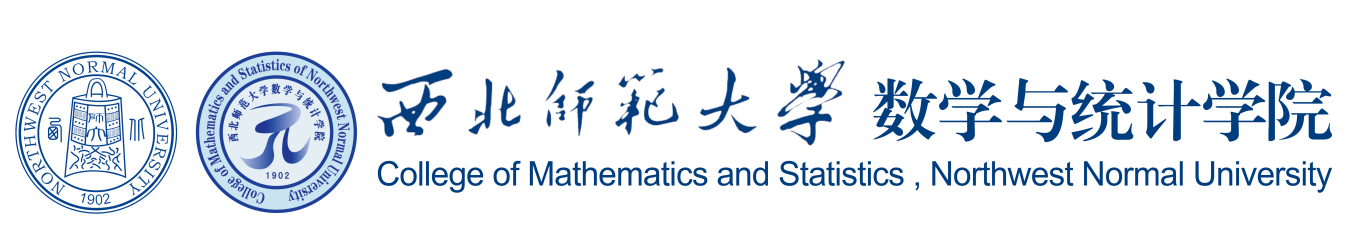 西北师范大学数学与统计学院课程目标达成情况分析报告授课年级及班级：课程名称及代码：授课教师：执行学期：一、课程目标达成计算及达成情况分析（课程结束后提交）1、OBE教学执行情况（样本情况：***专业***）2、课程目标达成情况分析（1）课程目标直接达成情况                            图-1   2022级2班《***》课程目标达成情况（2）直接达成分析通过如上的课程目标达成度分析，可以看出课程各个预设的教学目标达成度均在0.7以上的区间，说明学生掌握了专业基础知识，能够对《解析几何》的理论进行基础应用，空间想象能力和逻辑推理能力得到了较好的培养，说明课程教学情况较好，教学过程按照学生能力培养划分合理，也反应出了课程对相关毕业要求的有效支撑。相对来说，课程目标4较低，这也反应了学生在《解析几何》课程教学目标4中对于知识的高阶应用能力和团队协作能力的达成难度相对较大，在以后的教学中应该有针对性的加强。总结：学生学习缺乏主动性，对于平时建模及设计的综合题目缺乏积极思考，数学建模能力相对尚弱。（3）学生主观问卷所得课程目标达成情况 在课程结束后，由课程组设计课程目标达成评价的调查问卷，发放给修读本课程的全体学生并回收统计。调查问卷的题目采用“1-1”的简单映射关系。每个题目共有5个选项，如：A 完全达到；    B 大部分达到；    C 部分达到；	D 大部分没达到；	   E 完全没达到；并对每个选项赋分：4，3，2，1，0。各课程目标的主观评价达成值计算办法如下：问卷达成结果：主观课程目标达成情况分析：主观课程目标达成成绩图说明，达成最好的课程目标是课程目标1，说明学生自己认为通过本门课程的学习，已经较好的掌握了本门课程的知识，空间想象能力和逻辑推理能力得到了培养和提升；相对来说，课程目标2较低，这反应了学生认为自己的教学能力还有待进一步提高，还需要继续培养和提升。在以后的教学中应该有针对性的加强。综上，结合客观评价与主观评价结果，本课程目标达成。3、持续改进情况本轮教学中存在的问题1：对“互联网+”教育平台使用不充分，教学手段不够丰富。在下一轮教学中拟采取的改进措施：在后续的课程相关建设中，课程组将进一步学习掌握“雨课堂”的更多线上功能，制作更加符合我校学生需求的高质量的线上学习资源。加强课程组教师的信息化教学学习，丰富教学手段，提升教学质量。本轮教学中存在的问题2：少数学生在教学活动中参与度不高。在下一轮教学中拟采取的改进措施：在教学观念、教学内容、教学方式上做到与时俱进，全力实现以“教材为中心、教师为中心、教室为中心”向“以学生发展为中心、以学生学习为中心、以学习效果为中心”的转变。不断激发学生学习兴趣和潜能。4、课程目标达成情况审核附件1数学与统计学院数学与应用数学（师范）专业《解析几何》课程目标实际得分统计表班级：  2022级数学与应用数学2班                              任课教师：张丽娜附件2《解析几何》学生评学-调查问卷统计表第1题   通过本门课程学习，你能“___________课程目标1（掌握解析几何的思想、基本理论和研究方法,会用向量法处理和简化中学几何问题，具备良好的空间想象能力和数学论证能力）”？      [单选题]第2题   通过本门课程学习，你能“____________课程目标2（加深对中学几何理论与方法的理解,获得在比较高的观点下处理几何问题的能力，初步获得教学体验，具备基本教学技能，具有初步的数学教学能力）”吗？      [单选题]第3题   通过本门课程学习，你能“___________课程目标3（建立对解析几何课程的兴趣，能阐述解析几何在科技进步中所起的重要作用，坚定投身数学教育事业的决心，以成为中学数学教师为荣）”？      [单选题]第4题   通过本门课程学习，你能“___________课程目标4（能够利用课程所学知识进行数学建模以解决实际问题，具备良好的团队沟通协作能力）”？      [单选题]附件3数学与统计学院数学与应用数学（师范）专业《解析几何》课程学生评学-调查问卷课程结束，学生对课程目标达成情况进行主观评价，问卷如下 通过本门课程学习，你能“ ___________课程目标1（掌握解析几何的思想、基本理论和研究方法, 会用向量法处理和简化中学几何问题，具备良好的空间想象能力和数学论证能力）”？A完全达到；    B 大部分达到；    C 部分达到；	D大部分未达到；	   E完全未达到；2.通过本门课程学习，你能“____________ 课程目标2（加深对中学几何理论与方法的理解, 获得在比较高的观点下处理几何问题的能力，初步获得教学体验，具备基本教学技能，具有初步的数学教学能力）”吗？A完全达到；    B 大部分达到；    C 部分达到；	D大部分未达到；	   E完全未达到；3.通过本门课程学习，你能“ ___________课程目标3（建立对解析几何课程的兴趣，能阐述解析几何在科技进步中所起的重要作用，坚定投身数学教育事业的决心，以成为中学数学教师为荣）”？A完全达到；    B 大部分达到；    C 部分达到；	D大部分未达到；	   E完全未达到；4.通过本门课程学习，你能“ ___________课程目标4（能够利用课程所学知识进行数学建模以解决实际问题，具备良好的团队沟通协作能力）”？A完全达到；    B 大部分达到；    C 部分达到；	D大部分未达到；	   E完全未达到；课程目标对应毕业要求指标点考核环节本环节总分实际平均得分课程目标达成度考核环节对课程目标的权重毕业要求达成度课程目标13-1过程性考核课程目标13-1终结性考核课程目标24-2过程性考核课程目标24-2终结性考核课程目标32-1过程性考核课程目标32-1终结性考核课程目标48-1过程性考核课程目标48-1终结性考核审核意见：课程目标达成度的计算办法与课程规律和教学特点的相符程度：完全符合     大部分符合   基本符合  不符合 课程目标达成情况分析：完全符合     大部分符合     基本符合           大部分不符合实际执行与开课前的课程承载指标点及支撑设计相符程度：完全符合     大部分符合     基本符合           大部分不符合持续改进情况：拟采取的改进措施完全合理、可行   拟采取的改进措施大部分合理、可行   拟采取的改进措施基本合理、可行     拟采取的改进措施存在较多缺陷     拟采取的改进措施存完全不合理 不可行 同意提交课程目标达成结果。                签字：数学与统计学院 教学工作委员会2023年1月25日           序号姓名课程目标课程目标1课程目标1课程目标2课程目标2课程目标3课程目标4平时成绩期末成绩总评序号姓名课程目标过程性考核成绩终结性考核成绩过程性考核成绩终结性考核成绩过程性考核成绩过程性考核成绩平时成绩期末成绩总评1马文沛29.65722.21914.87.47476752李瑞瑞25.254.7518.918.2512.66.36373683沈文婷2666.7519.522.25136.56589774潘柯羽24.452.518.317.512.26.16170665任柏韬36.46027.32018.29.19180866朱黄哲226616.522115.55588727李仁瀚36.866.7527.622.2518.49.29289918何杨斌36.453.2527.317.7518.29.19171819赵桐37.273.527.924.518.69.393989610李娜37.263.7527.921.2518.69.393858911蒋宝玉36.468.2527.322.7518.29.191919112王承娟36.45127.31718.29.191688013金喆37.261.527.920.518.69.393828814张静静37.268.2527.922.7518.69.393919215金悦36.867.527.622.518.49.292909116张靖琳36.468.2527.322.7518.29.191919117董旭娟37.667.528.222.518.89.494909218陈其贤36.868.2527.622.7518.49.292919219买若兰3874.2528.524.75199.595999720史晓荣34.865.2526.121.7517.48.787878721侯润泓35.256.2526.418.7517.68.888758222赵亚楠34.47225.82417.28.686969123卢厚成30.85123.11715.47.777687324王钰珺36.474.2527.324.7518.29.191999525马一凡37.258.527.919.518.69.393788626崔艺钒32.463.7524.321.2516.28.181858327郭央珍34.873.526.124.517.48.787989328马昱冉35.268.2526.422.7517.68.888919029张宏彬36.867.527.622.518.49.292909130王婉35.669.7526.723.2517.88.989939131赵启波36.86627.62218.49.292889032张全宁36.861.527.620.518.49.292828733巴桑吉巴31.655.523.718.515.87.979747734伍红霞37.259.2527.919.7518.69.393798635汪彪3867.528.522.5199.595909336辛亚炜37.270.527.923.518.69.393949437严明智37.25727.91918.69.393768538叶凡31.665.2523.721.7515.87.979878339李紫涵36.868.2527.622.7518.49.292919240张雨忻3673.52724.518990989441余丽34.868.2526.122.7517.48.787918942苏乐乐36.867.527.622.518.49.292909143李泽啸36.466.7527.322.2518.29.191899044黄粮勇32.463.7524.321.2516.28.181858345马常友33.651.7525.217.2516.88.484697746覃芳铭34.855.526.118.517.48.787748147苑家瑞33.670.525.223.516.88.484948948马玉霞36.467.527.322.518.29.191909149米亥艳·玉山江33.640.525.213.516.88.484546950买买提·塔依尔28.442.7521.314.2514.27.171576451梅林茂36.865.2527.621.7518.49.292879052魏莹2837.52112.514770506053秦莹36.46927.32318.29.191929254董涛36.451.7527.317.2518.29.191698055位琪琪3665.252721.7518990878956赵振洋29.246.521.915.514.67.3736268选项小计比例A完全认同；3257.15%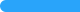 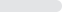 B大部分认同；2442.85%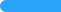 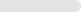 C部分认同；00%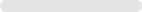 D大部分不认同；00%E完全不认同；00%本题有效填写人次56选项小计比例A完全达到；1933.93%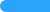 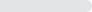 B大部分达到；3358.93%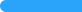 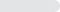 C部分达到；47.14%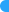 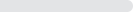 D大部分没达到；00%E完全没达到；00%本题有效填写人次56选项小计比例A完全认同；2341.1%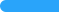 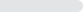 B大部分认同；2850%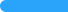 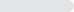 C部分认同；58.9%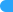 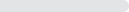 D大部分不认同；00%E完全不认同00%本题有效填写人次56选项小计比例A完全认同；2442.87%B大部分认同；2951.79%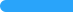 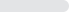 C部分认同；35.34%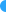 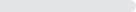 D大部分不认同；00%E完全不认同00%本题有效填写人次56